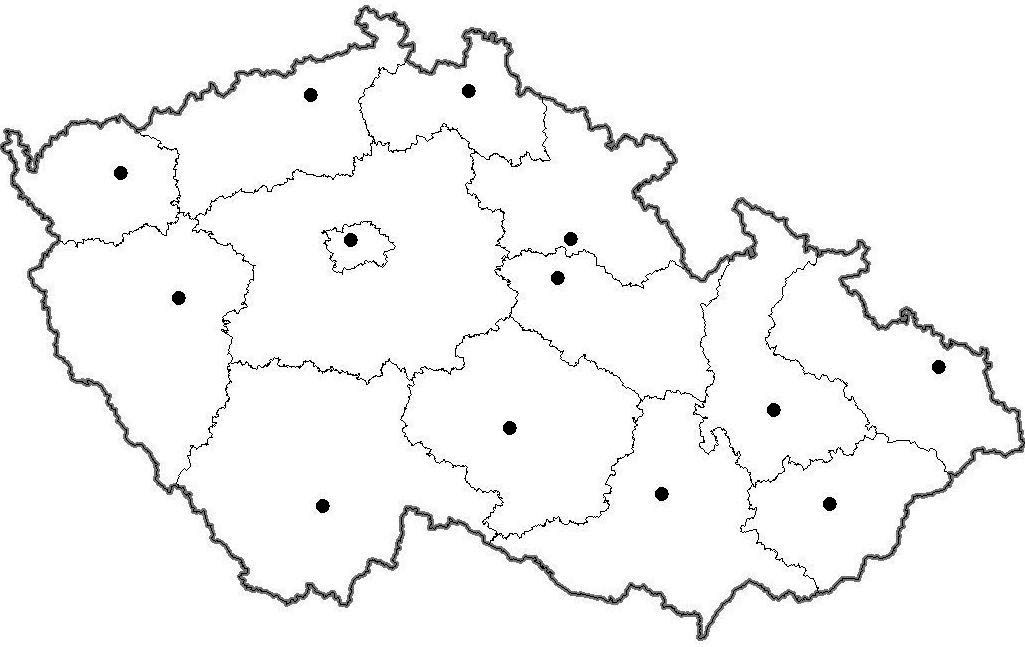 Pojmenuj kraje a krajská městaMapu vymaluj